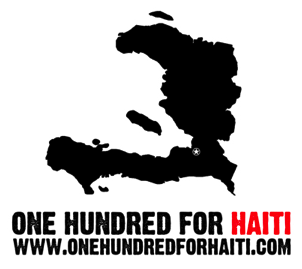 ONE HUNDRED FOR HAITIPO Box 31012Seattle WA 98103Media contact:  Jason Austin 206-618-3445info@onehundredforhaiti.comSeattle Resident Sends Thirty Thousand Pounds of Rice to Haiti 
One man feeds a city by harnessing the power of getting people involved
	Seattle, Wash., April 1, 2010 – Local professional speaker, activist, and film producer Greg Bennick, arranged for 30,000 pounds of rice to be sent directly to Haiti via the Halie & Matthew sailboat.    	Hundreds of bags of rice will be arriving to the port of Jacmel, Haiti, on April 28, aboard the Halie & Matthew. Bennick will be in Jacmel awaiting its arrival in order to immediately distribute the rice in Jacmel to people in dire need. 	When asked about the impact that this shipment would have on the people of Haiti, Greg replied, “The majority of the relief for the earthquake has focused on the capital city of Port au Prince.  This has caused a bottleneck and relief is not being spread evenly throughout the country.  By utilizing a vessel like the Halie & Matthew, direct relief can reach Jacmel on the South Coast and spread to rural areas also affected by the earthquake.”   	The catastrophic earthquake that decimated Haiti on January 12, 2010 inspired millions of people to mobilize. Bennick was one of those people.  Unable to fly directly into Haiti to give much needed support, Bennick began looking for other options. He secured a crew spot on the Schooner Liberty. http://www.libertyschooner.com/ Over seven intense days the crew sailed to the port, on the south coast of Haiti, with 10,000 pounds of medical supplies and food. One Haitian man awaiting the boat's arrival from the dock said, “We see you as if God has arrived.”  Los Angeles-based company, Sage V Foods (pronounced Sage Five), donated the rice from their facility in Little Rock, Ark. Brett Vegas, founder of Sage V Foods, explains, "Greg sailed to Haiti immediately after the earthquake. Given the success of that mission and the work that was done there, in Haiti, I wanted to contribute to his cause in any way that I could. I know Greg will get this immense rice shipment exactly where it needs to go."Upon returning to Seattle, Bennick used his connections from the Liberty Schooner crew to begin working on ideas to continue supporting the people of Haiti. Greg used the social networking sites Facebook and Twitter to spread word that he was raising money to ship the 30,000 pounds of rice to Haiti. Over the course of seven days, with donations ranging from $2 to $500, Bennick raised $4647.81. These donations paid for the rice’s shipment from Little Rock, Ark to Miami, Fla., distribution in Jacmel, and the expenses related to the journey.              Based on the success of these missions, Greg continued the implementation of "One Hundred For Haiti". The campaign has begun to enlist one hundred donors at the $1000 and up level who are interested in contributing further to no overhead, 100 percent direct humanitarian aid, in Haiti. People can learn more about the project at www.onehundredforhaiti.com. To book your interview with Greg Bennick, contact Jason Austin at 206-618-3445 or Jason@gregbennick.com.About Greg Bennick:            Greg Bennick is a full time speaker, activist, and film producer from Seattle WA. His work has been seen on five continents, and he has spoken before clients ranging from TEDxPugetSound (an idea conference devoted to sharing innovation), to colleges and Fortune 500 companies worldwide. http://www.gregbennick.comSage V Foods, LLC (pronounced Sage Five):Sage V Foods specializes in producing rice-based ingredients for use in processed foods and has developed the most complete line of rice products in the industry. The company’s line of frozen rice is also sold in the food service and retail markets. The company was founded in 1992 and is headquartered in Los Angeles.							-###-